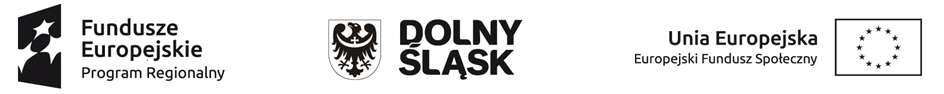 HARMONOGRAM ZAJĘĆ Z PSYCHOLOGIEMw Publicznym Żłobku w Wińsku z filią w GłębowicachProjekt: „Dolnośląskie żłobki II” w ramach Regionalnego Programu Operacyjnego Województwa Dolnośląskiego na lata 2014-2020 współfinansowanego ze środków Unii Europejskiej w ramach Europejskiego Funduszu Społecznego.  Numer i nazwa Działania: 8.4 Godzenie życia zawodowego i prywatnego.Miesiąc: kwiecień 2021 r.                                                                                                       Dyrektor Żłobka                                                                                                         Diana ZiołaLp.DataGodzinyGodzinyLp.Dataoddo1.12.04.2021 r.8:0012:002.14.04.2021 r.8:0012:003.16.04.2021 r.11:3014:304.19.04.2021 r.8:0011:005.21.04.2021 r.8:0011:006.26.04.2021 r.11:3014:307.28.04.2021 r.11:3014:30